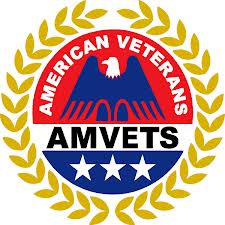 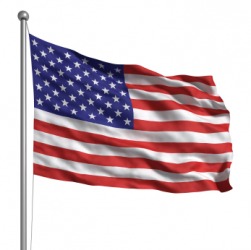      AMVETS      American Veterans
Certificate of Good StandingTN-DeptThis certificate is presented by AMVETS National Headquarters in recognition of your Departments good standing in AMVETS. Your Department revalidation for 2022-2023 is on record meeting the requirements set forth in the AMVETS Constitution and Bylaws, Your Department is current in all federal requirements for a 501C19 nonprofit organization. Your Department earned this letter of good standing by adhering to the requirements stated in our Congressional Charter, public law 216.“To establish facilities for the assistance of all veterans”                    AMVETS National Headquarters                                       Veterans in service to America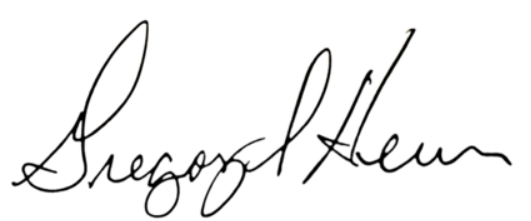 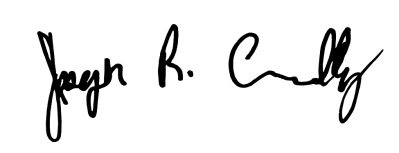 Gregory Heun, National Commander 	                          Joseph Chenelly, Executive Director